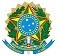 UNIVERSIDADE FEDERAL DO ESPÍRITO SANTO PRÓ-REITORIA DE GESTÃO DE PESSOAS DIRETORIA DE DESENVOLVIMENTO DE PESSOASProgramação de afastamento para licença para capacitação da unidade estratégica XXX para o ano de 2022OBS: O documento deve vir assinado digitalmente pelo gestor da unidade estratégicaModelo de listagem para afastamento para licença para capacitação para o ano de 2022Programação de afastamentoData do início da licença para capacitação (mês/ano)- obs: organizar em ordem crescentePrazo de afastamento em dias múltiplos de 15Código/número da necessidade de desenvlvimento que consta no PDP finalNome123456789101112